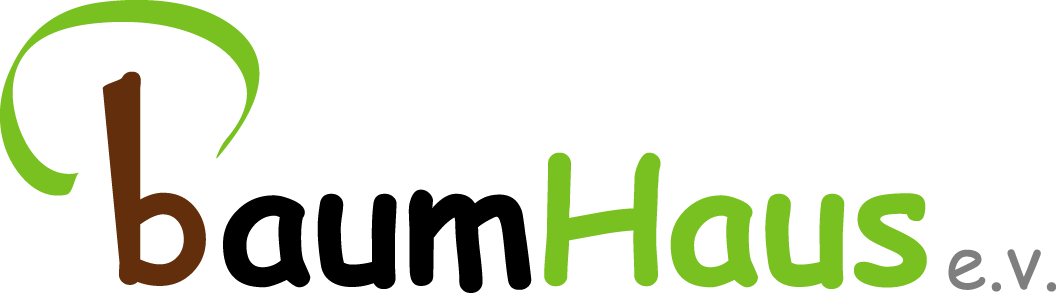 Informationen zur Nachmittagsbetreuung:Wir haben ein paar wichtige Informationen zum Ablauf in unserer Nachmittagsbetreuung zusammengestellt. Schauen Sie doch auch regelmäßig auf unsere Homepage www.ogs-baumhaus.de. Dort finden Sie aktuelle Informationen.Ansonsten stehen wir bei weiteren Fragen gerne zur Verfügung!Abmelden: Wenn Ihr Kind krank ist, bitten wir um eine kurze telefonische Nachricht: 0160-5132020 oder eine E-Mail an ogs@waldschule-bonn.de bis 10 Uhr desselben Tages.Abholzeiten: Aus organisatorischen und pädagogischen Gründen möchten wir Sie bitten, das entsprechende Formular auszufüllen, bei uns abzugeben und sich dann an die angegebenen Abholzeiten auf dem roten Zettel (siehe Downloadbereich Homepage) oder auf der Anmeldung zur Notbetreuung zu halten. Aktuelle Telefonnummern: Damit wir Sie im Notfall erreichen können möchten wir Sie bitten, uns Änderungen von Telefonnummern umgehend mitzuteilen.Angebote im Nachmittag: Diese finden im Moment pandemiebedingt nur sehr eingeschränkt statt. Jeder Betreuer bietet den Kindern in seiner Gruppe aber immer wieder verschiedene Beschäftigungen am Nachmittag an. Wir informieren Sie und Ihre Kinder, sobald es weitere Möglichkeiten gibt.Beschriftung der Kleidung: Es ist ratsam die Kleidung Ihres Kindes zu beschriften.Brückentage: Wir bieten an den Brückentagen eine kostenpflichtige Betreuung an: Mo-Do von 8-16.30 Uhr und Freitag von 8-16 Uhr. Die Anmeldung erfolgt vorher schriftlich mit einem Anmeldeformular. Dieses finden Sie auf unserer Homepage.Elektronische Spielsachen, etc: Wie am Vormittag in der Schule, so sind auch in der Betreuung am Nachmittag Handys usw. nicht gestattet.Ersatzkleidung: Bitte geben Sie Ihrem Kind einen Beutel mit Ersatzkleidung für kleine Missgeschicke mit. Am besten in einem Beutel, der am Haken/Ranzenfach des Kindes gelagert wird.Ferien: Wir bieten eine kostenpflichtige Ferienbetreuung (4€ pro Tag) zu folgenden Ferienzeiten an (im Regelfall, vereinzelte Abweichungen möglich):1.Woche der Herbstferien1. Woche der Osterferien1.,2. & 6. Woche der SommerferienAn der 6. Woche in den Sommerferien können unsere neuen 1. Klässler gerne teilnehmen. Anmeldungen erfolgen bis 4 Wochen vorher mit einem entsprechenden Formular. Auch dieses finden Sie auf unserer Homepage. Das Ferienprogramm erhalten Sie ca. eine Woche vorher.Handtücher: Einmal in der Woche müssen unsere Küchenhandtücher gewaschen werden. Dafür wir immer zu Beginn eines Halbjahres eine Liste erstellt, in der Sie sich eintragen können. Wir geben die Wäsche den Kindern am Freitag mit und Sie können uns diese dann am Montag wieder vor die Küche stellen.Lernzeit: Die Kinder erledigen ihre Lernzeitaufgaben von Montag-Freitag 14-14.45 Uhr klassenweise in den Räumen der Schule. Wir sorgen für eine ruhige Arbeitsatmosphäre, in der Ihr Kind konzentriert seine Aufgaben erledigen kann. Dabei werden wir von den Lehrern unterstützt.Bitte kontrollieren Sie den Ranzen Ihres Kindes und sorgen dafür, dass es die nötigen Arbeitsmaterialien dabeihat.Mittagessen: Das Mittagessen ist für alle Kinder verbindlich. Wir achten bei der Wahl des Essens auf eine ausgewogene und abwechslungsreiche Mischkost. Wir bekommen das Essen von der Firma Lehmanns geliefert. Auf unserer Homepage finden Sie den Code für die Lehmanns-App, dort können Sie unseren aktuellen Speiseplan einsehen.Nachmittags bieten wir den Kindern einen kleinen Snack an.Mitteilungsheft: Sie können uns gerne auch über das Mitteilungsheft Ihres Kindes Informationen zukommen lassen.